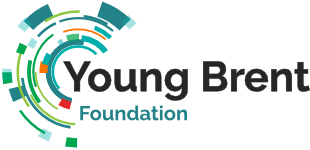 Training NeedsIn preparation for our network meeting, please consider the following training areas:Effective Data CollectionEffective Articulation of your ImpactGeneral Business Skills – business skills modules that fit into your project/programme needs, e.g., budgeting, technological literacyYouth Engagement/Networking - new ways of working with young people and bringing them onto your programmes/projects.Funding and Bid writing ApplicationsFundraisingBreakout room discussion:In your breakout rooms please discuss the following questions:From the training areas listed, what is a priority for you?Are there any areas missing?Choose a couple of areas and as a group discuss having received training, how might you put your learning into practice? for example, following a data collection training session you create your own project/programme evaluation forms, as a means of capturing data on your delivery.We look forward to seeing you all!